TRUSTWORTHINIESS * RESPECT * RESPONSIBILITY * FAIRNESS * CARING * CITIZENSHIP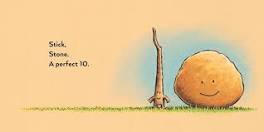 STICK AND STONEMAKING CONNECTIONSStick and Stone are lonely.  How do they become friends?  What does Pinecone do to Stone?  Have you ever been in a similar situation?  Talk about it.  How did you handle it? People can be alone but not lonely.  Talk about what that means.  Can you think of someone who is alone right now?  Think of ways to show people you CARE.  Maybe you can call that person or mail them a drawing.  Why does the author call Stick and Stone a “Perfect 10?”  What does that mean?  Can anyone be perfect? Challenge activities:  Read, I Know How You Feel.  Complete the puzzler activities in Bookflix!  